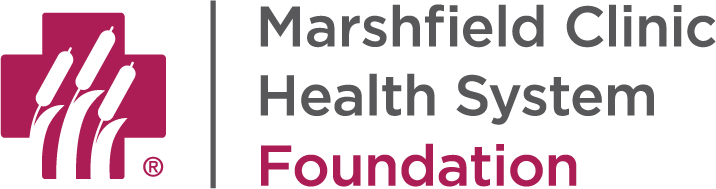 DOEGE LEGACY SOCIETY ENROLLMENT FORMBecause of my/our special regard for Marshfield Clinic Health System and its patient care, research and education mission and realizing the importance of planned gifts to the Clinic’s future, I/we have made the following provisions for Marshfield Clinic Health System Foundation in my/our estate plan(s):1.  DESCRIPTION OF LEGACY GIFT:	 a gift of a specific amount	 a gift of a specific item of property (please describe item):	     ____________________________________________________________________________	 a percentage gift of the residue of my estate:  _______%	My/our gift is in: 		 will 	 revocable trust	 irrevocable trust	 charitable trust life insurance beneficiary designation  retirement plan beneficiary designation bank account beneficiary designation 	(CD, money market, etc.) other: __________________________2.  CURRENT VALUE OF LEGACY GIFT:	The approximate current value of my/our gift is $ 	.  	NOTE:  Marshfield Clinic Health System Foundation uses this information to anticipate future gifts for budgeting and forecasting purposes.  This is not a binding obligation to gift the stated amount to Marshfield Clinic Health System Foundation.3.  USE OF LEGACY GIFT:	 My/our gift is to be used for the greatest need.	 My/our gift is designated to be used for: 		NOTE:  If your gift is intended to create a named endowment, fund, program or space, please contact the Marshfield Clinic Health System Foundation for information regarding Marshfield Clinic Health System’s naming policies and practices.4.  RECOGNITION FOR LEGACY GIFT:	 Please list my/our name(s) on the Doege Legacy Society donor wall and in published                   Doege Legacy Society listings as: 	 I/we wish to remain anonymous during my/our lifetime(s), then my/our names should be       listed as: ________________________________________________ I/we wish to remain anonymous during my/our lifetime(s) and after the gift matures.By signing this enrollment form, I/we affirm my/our commitment to Marshfield Clinic Health System Foundation.  However, this enrollment form shall not be binding upon my/our estate, and the information contained herein shall be used for Marshfield Clinic Health System Foundation purposes only._________________________________________________      ______________	_____________Name		Birthdate	Date Signed_________________________________________________      ______________	_____________Name (if two donors)		Birthdate	Date SignedMCHS Foundation Staff Use_________________________________________      ______________	Received By		Date Rec’d	 